SCIENTIFIC CURRICULUM VITAE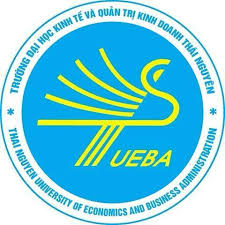 THAI NGUYEN UNIVERSITY OF ECONOMICS AND BUSINESS ADMINISTRATIONTan Thinh Ward, Thai Nguyen City, Vietnam Website: http://en.tueba.edu.vn, Email: international@tueba.edu.vn 1. Personal information 1. Personal information Full nameHoang HaAcademic titleLecturerDate of birth08/09/1974 (date/month/year)GenderMaleCurrent addressThai Son 2 ward, Quyet Thang commune, Thai Nguyen cityMobile phone09774.23456EmailHoangha.tueba@gmail.com; hoangha@tueba.edu.vn Position and workplaceFaculty of Banking and Finance, Tueba2. Education background2. Education background2. Education background2. Education background2. Education background2. Education background2. Education background2.1. Education progress 2.1. Education progress 2.1. Education progress 2.1. Education progress 2.1. Education progress 2.1. Education progress 2.1. Education progress Year of graduationLevelLevelLevelMajorMajorTraining institution 2001BachelorBachelorBachelorCorporate financeCorporate financeAcademy of Finance  (Hanoi University of Finance and Accounting)2002BachelorBachelorBachelorEnglishEnglishHanoi Unversity of Language Studies2009MasterMasterMasterInternational financeInternational financeSogang University, Korea2.2. Dissertation title 2.2. Dissertation title 2.2. Dissertation title 2.2. Dissertation title 2.3. Short-term training courses 2.3. Short-term training courses 2.3. Short-term training courses 2.3. Short-term training courses 2.3. Short-term training courses 2.3. Short-term training courses 2.3. Short-term training courses Duration (from date to date)Duration (from date to date)Duration (from date to date)Training contentTraining contentTraining institutionTraining institution2.4. Foreign language proficiency 2.4. Foreign language proficiency 2.4. Foreign language proficiency 2.4. Foreign language proficiency 2.4. Foreign language proficiency 2.4. Foreign language proficiency 2.4. Foreign language proficiency LanguageLanguageLevelLevelLevelLevelLevelEnglishEnglishBachelor Bachelor Bachelor Bachelor Bachelor 3. Professional experience3. Professional experience3. Professional experienceDuration (from date to date)Workplace Position or responsibility 2001-2004Thai Nguyen University of TechnologyLecturer2004-nowThai Nguyen University of Economics and Business AdministrationLecturer4. Scientific research 4. Scientific research 4. Scientific research 4. Scientific research 4. Scientific research 4. Scientific research 4. Scientific research 4. Scientific research 4. Scientific research 4. Scientific research 4. Scientific research 4. Scientific research 4. Scientific research 4. Scientific research 4.1. Field of research4.1. Field of research4.1. Field of research4.1. Field of researchExpertiseExpertiseExpertiseExpertiseMain research orientationMain research orientationMain research orientationMain research orientation4.2. Publications and accomplishments4.2. Publications and accomplishments4.2. Publications and accomplishments4.2. Publications and accomplishments4.2. Publications and accomplishments4.2. Publications and accomplishments4.2. Publications and accomplishments4.2. Publications and accomplishments4.2. Publications and accomplishments4.2. Publications and accomplishments4.2. Publications and accomplishments4.2. Publications and accomplishments4.2. Publications and accomplishments4.2. Publications and accomplishments4.2.1. Textbooks, Monographs4.2.1. Textbooks, Monographs4.2.1. Textbooks, Monographs4.2.1. Textbooks, Monographs4.2.1. Textbooks, Monographs4.2.1. Textbooks, Monographs4.2.1. Textbooks, Monographs4.2.1. Textbooks, Monographs4.2.1. Textbooks, Monographs4.2.1. Textbooks, Monographs4.2.1. Textbooks, Monographs4.2.1. Textbooks, Monographs4.2.1. Textbooks, Monographs4.2.1. Textbooks, MonographsYearYearAuthorsAuthorsAuthorsAuthorsTitleTitleTitleTitlePublisher/ISBNPublisher/ISBNPublisher/ISBNPublisher/ISBN4.2.2. Articles in national scientific journals4.2.2. Articles in national scientific journals4.2.2. Articles in national scientific journals4.2.2. Articles in national scientific journals4.2.2. Articles in national scientific journals4.2.2. Articles in national scientific journals4.2.2. Articles in national scientific journals4.2.2. Articles in national scientific journals4.2.2. Articles in national scientific journals4.2.2. Articles in national scientific journals4.2.2. Articles in national scientific journals4.2.2. Articles in national scientific journals4.2.2. Articles in national scientific journals4.2.2. Articles in national scientific journalsYearYearAuthorsAuthorsAuthorsAuthorsArticle titleArticle titleArticle titleArticle titleName of publisher, number, volume, pages/ISSNName of publisher, number, volume, pages/ISSNName of publisher, number, volume, pages/ISSNName of publisher, number, volume, pages/ISSN20162016Nguyễn Ngọc LýHoàng HàNguyễn Ngọc LýHoàng HàNguyễn Ngọc LýHoàng HàNguyễn Ngọc LýHoàng HàThực trạng rủi ro tín dụng tại ngân hàng thương mại cổ phần Công Thương Việt Nam - chi nhánh Thái NguyênThực trạng rủi ro tín dụng tại ngân hàng thương mại cổ phần Công Thương Việt Nam - chi nhánh Thái NguyênThực trạng rủi ro tín dụng tại ngân hàng thương mại cổ phần Công Thương Việt Nam - chi nhánh Thái NguyênThực trạng rủi ro tín dụng tại ngân hàng thương mại cổ phần Công Thương Việt Nam - chi nhánh Thái NguyênTạp chí Kinh tế và Quản trị Kinh doanhTạp chí Kinh tế và Quản trị Kinh doanhTạp chí Kinh tế và Quản trị Kinh doanhTạp chí Kinh tế và Quản trị Kinh doanh20172017Kiều Thị KhánhHoàng HàKiều Thị KhánhHoàng HàKiều Thị KhánhHoàng HàKiều Thị KhánhHoàng HàTiền ảo và thực trạng quản lý tiền ảo ở một số quốc gia trên thế giới và Việt NamTiền ảo và thực trạng quản lý tiền ảo ở một số quốc gia trên thế giới và Việt NamTiền ảo và thực trạng quản lý tiền ảo ở một số quốc gia trên thế giới và Việt NamTiền ảo và thực trạng quản lý tiền ảo ở một số quốc gia trên thế giới và Việt NamTạp chí Công ThươngTạp chí Công ThươngTạp chí Công ThươngTạp chí Công Thương20182018Hoàng HàNguyễn Thu PhươngHoàng HàNguyễn Thu PhươngHoàng HàNguyễn Thu PhươngHoàng HàNguyễn Thu PhươngTăng cường thu hút khách hàng cá nhân của các ngân hàng thương mại trên địa bàn tỉnh Thái NguyênTăng cường thu hút khách hàng cá nhân của các ngân hàng thương mại trên địa bàn tỉnh Thái NguyênTăng cường thu hút khách hàng cá nhân của các ngân hàng thương mại trên địa bàn tỉnh Thái NguyênTăng cường thu hút khách hàng cá nhân của các ngân hàng thương mại trên địa bàn tỉnh Thái NguyênTạp chí Kinh tế và Dự báo - Bộ Kế hoạch và đầu tưTạp chí Kinh tế và Dự báo - Bộ Kế hoạch và đầu tưTạp chí Kinh tế và Dự báo - Bộ Kế hoạch và đầu tưTạp chí Kinh tế và Dự báo - Bộ Kế hoạch và đầu tư4.2.3. Articles in international journals4.2.3. Articles in international journals4.2.3. Articles in international journals4.2.3. Articles in international journals4.2.3. Articles in international journals4.2.3. Articles in international journals4.2.3. Articles in international journals4.2.3. Articles in international journals4.2.3. Articles in international journals4.2.3. Articles in international journals4.2.3. Articles in international journals4.2.3. Articles in international journals4.2.3. Articles in international journals4.2.3. Articles in international journalsYearYearAuthorsAuthorsAuthorsAuthorsArticle titleArticle titleArticle titleArticle titleName of publisher, number, volume, pagesName of publisher, number, volume, pagesName of publisher, number, volume, pagesName of publisher, number, volume, pages4.2.4. National conference reports4.2.4. National conference reports4.2.4. National conference reports4.2.4. National conference reports4.2.4. National conference reports4.2.4. National conference reports4.2.4. National conference reports4.2.4. National conference reports4.2.4. National conference reports4.2.4. National conference reports4.2.4. National conference reports4.2.4. National conference reports4.2.4. National conference reports4.2.4. National conference reportsYearYearAuthorsAuthorsAuthorsArticle titleArticle titleArticle titleConference name, VenueConference name, VenueConference name, VenueConference name, VenueConference name, VenueName of publisher, number, volume, pages20202020Kiều Thị KhánhHoàng HàKiều Thị KhánhHoàng HàKiều Thị KhánhHoàng HàFTAs và định hướng cải cách chính sách thuế của Việt Nam", Hội thảo khoa học quốc giaFTAs và định hướng cải cách chính sách thuế của Việt Nam", Hội thảo khoa học quốc giaFTAs và định hướng cải cách chính sách thuế của Việt Nam", Hội thảo khoa học quốc giaHội thảo khoa học quốc giaHội thảo khoa học quốc giaHội thảo khoa học quốc giaHội thảo khoa học quốc giaHội thảo khoa học quốc giaISBN 978-604-84-4317-7(41-48)4.2.5. International conference reports4.2.5. International conference reports4.2.5. International conference reports4.2.5. International conference reports4.2.5. International conference reports4.2.5. International conference reports4.2.5. International conference reports4.2.5. International conference reports4.2.5. International conference reports4.2.5. International conference reports4.2.5. International conference reports4.2.5. International conference reports4.2.5. International conference reports4.2.5. International conference reportsYearYearAuthorsAuthorsAuthorsArticle titleArticle titleArticle titleConference name, VenueConference name, VenueConference name, VenueConference name, VenueConference name, VenueName of publisher, number, volume, pages20202020Hoang HaKieu Thi KhanhHoang HaKieu Thi KhanhHoang HaKieu Thi KhanhCustomer Satisfaction with ATM Service Provided by BIDV in Viet Tri city, Phu Tho province – VietnamCustomer Satisfaction with ATM Service Provided by BIDV in Viet Tri city, Phu Tho province – VietnamCustomer Satisfaction with ATM Service Provided by BIDV in Viet Tri city, Phu Tho province – VietnamHội thảo khoa học quốc tếHội thảo khoa học quốc tếHội thảo khoa học quốc tếHội thảo khoa học quốc tếHội thảo khoa học quốc tếISBN 978-604-9955-21-1(74-82)4.3. Research projects4.3. Research projects4.3. Research projects4.3. Research projects4.3. Research projects4.3. Research projects4.3. Research projects4.3. Research projects4.3. Research projects4.3. Research projects4.3. Research projects4.3. Research projects4.3. Research projects4.3. Research projectsProject durationProject durationProject durationProject nameProject nameProject nameProject nameFunding institutionFunding institutionFunded amountFunded amountFunded amountPosition/role in the projectPosition/role in the project4.4. Scientific research awards4.4. Scientific research awards4.4. Scientific research awards4.4. Scientific research awards4.4. Scientific research awards4.4. Scientific research awards4.4. Scientific research awards4.4. Scientific research awards4.4. Scientific research awards4.4. Scientific research awards4.4. Scientific research awards4.4. Scientific research awards4.4. Scientific research awards4.4. Scientific research awardsYear AwardAwardAwardAwardAwardAwardAwardAwardAwarding organizationAwarding organizationAwarding organizationAwarding organizationAwarding organization4.5. Other information on scientific research 4.5. Other information on scientific research 4.5. Other information on scientific research 4.5. Other information on scientific research 4.5. Other information on scientific research 4.5. Other information on scientific research 4.5. Other information on scientific research 4.5. Other information on scientific research 4.5. Other information on scientific research 4.5. Other information on scientific research 4.5. Other information on scientific research 4.5. Other information on scientific research 4.5. Other information on scientific research 4.5. Other information on scientific research Member of professional organizations and associations, editorial board of national and international journals, member of the national/international council ...etc.Member of professional organizations and associations, editorial board of national and international journals, member of the national/international council ...etc.Member of professional organizations and associations, editorial board of national and international journals, member of the national/international council ...etc.Member of professional organizations and associations, editorial board of national and international journals, member of the national/international council ...etc.Member of professional organizations and associations, editorial board of national and international journals, member of the national/international council ...etc.Member of professional organizations and associations, editorial board of national and international journals, member of the national/international council ...etc.Member of professional organizations and associations, editorial board of national and international journals, member of the national/international council ...etc.Member of professional organizations and associations, editorial board of national and international journals, member of the national/international council ...etc.Member of professional organizations and associations, editorial board of national and international journals, member of the national/international council ...etc.Member of professional organizations and associations, editorial board of national and international journals, member of the national/international council ...etc.Member of professional organizations and associations, editorial board of national and international journals, member of the national/international council ...etc.Member of professional organizations and associations, editorial board of national and international journals, member of the national/international council ...etc.Member of professional organizations and associations, editorial board of national and international journals, member of the national/international council ...etc.Member of professional organizations and associations, editorial board of national and international journals, member of the national/international council ...etc.Name of organizationName of organizationName of organizationName of organizationName of organizationName of organizationName of organizationName of organizationName of organizationName of organizationName of organizationResponsibility Responsibility Responsibility 5. Teaching  5. Teaching  5.1. Majors for teaching Corporate finance; securities markets; Financial institutions; Multinational corporations; Finance and monetary5.2. Courses/modules can be taken Applicant’s InstitutionThai Nguyen, date 26 month 6. Year 2020                                Applicant                                 Hoang Ha